د. عمَّــار ياسين منصور
حقنُ العضلةِ الكمثريَّةِ بالكورتيزون
في علاجِ متلازمةِ العضلةِ الكمثريَّةِ
و/أو علاجِ ألمِ العصبِ الوركيِّ المُصاحبِ لفتقِ النَّواةِ اللُّبيَّة
(مُقاربةٌ شخصيَّةٌ)
 The Piriformis Muscle Injection In Treatment of
Piriformis Muscle Syndrome & Sciatica of Herniated Disk
(Personal Approach)لمشاهدةِ عرضٍ تفصيليٍّ لحقنِ العضلةِ الكمثريَّةِ، انقر على الرَّابطِ: 
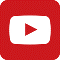 المُقاربةُ التَّقليديَّةُ الـ The Traditional Approachبصورةٍ روتينيَّةٍ، يتمُّ تصويرُ العضلةِ الكمثريَّةِ الـ Piriformis Muscle ظليليَّاً، ومن ثمَّ يُحقنُ الستيروئيدُ القشريُّ الـ Corticosteroid في كتلةِ العضلةِ. وتحديداً، في نقطةِ الألمِ الأعظميِّ والتي تُوافقُ تشريحيَّاً نقطةَ خروجِ العصب الوركيِّ الـ Sciatic Nerve من تحتِ الحافَّةِ السُّفليَّةِ للعضلةِ الكمثريَّة.تقعُ نقطةُ خروجِ العصبِ الوركيِّ منْ تحتِ الحافَّةِ السُّفليَّةِ للعضلةِ الكمثريَّةِ في الخطِّ الأفقيِّ الـ Horizontal Line المارِّ منَ النِّهايةِ العلويَّةِ للثَّلمِ بينَ الإليتين الـ Intergluteal Fold، تقريباً في منتصفِ المسافةِ بينَهُ وبين المدورِ الكبيرِ لعظمِ الفخذ الـ Greater Trochanter؛ انظرِ الشَّكلَ (1).لمشاهدةِ عرضاً لطريقةِ الحقنِ التَّقليديَّة، انقر على الرَّابطِ:المُقاربةُ الشَّخصيَّةُ الـ The Personal Approachأحدِّدُ بدايةً نقطةَ ارتكازِ العضلةِ الكمثريَّةِ على المدورِ الكبيرِ لعظمِ الفخذِ الـ Greater Trochanter. أستعينُ لذلكَ بالمعرفةِ التَّشريحيَّةِ للنَّاحيةِ من جهةٍ، وبإيلامِ نقطةِ الارتكازِ الوتريَّةِ المعنيَّة منْ جهةٍ أخرى. فتشنَّجُ العضلةِ الكمثريَّةِ المزمنُ الـ Chronic Muscular Spasm يحدثُ التهاباً مزمناً في نقطةِ الارتكازِ العظميَّةِ، هذا أوَّلاً.
وثانياً، الضَّغطُ على وترِ عضلةٍ مُتشنِّجةِ أساساً يثيرُ ألمَاً ارتكاسيَّاً في جسمِ العضلةِ كما في نقطةِ ارتكازِها العظميَّة.نحقنُ 2مل من ستيروئيدٍ قشريٍّ الـ Corticosteroid مديدِ التَّأثيرِ (مثل الـ Diprofos)، مع 8 مل من مخدِّرٍ موضعيٍّ (Lidocaine 1%)، في نقطةِ ارتكازِ وترِ العضلةِ الكمثريَّةِ الـ Piriformis Muscle على المدورِ الكبير الـ Greater Trochanter. يجب أن يكونَ الحقنُ عميقاً وسهلاً يسيراً. في حال شعرنا بصعوبةٍ في حقنِ المادَّةِ نكونُ غالباً قدْ دخلنا في مادَّةِ الوترِ. عندَها، نسحبُ الإبرةَ قليلاً ونتابعُ عمليَّةَ الحقن.بعدَ انتهاءِ الحقنِ، ينتشرُ المزيجُ الدَّوائيُّ المحقونُ على طولِ العضلةِ الكمثريَّةِ. تنتشرُ المادَّةُ تحتَ لفافةِ العضلةِ
الـ Epimysium، ولربَّما يكونُ الانتشار خارجاً على سطحِ العضلةِ. في الحالتين، تتشبَّعُ العضلةُ بالمادَّةِ المُخدِّرةِ وبالستيروئيدِ القشريِّ. فنحصلُ بنتيجتِها على الفعلِ المُضادِ لتشنُّجِ العضلةِ الـ Anti-spasmodic Effect للأولى،
كما ونحصل على الفعلِ المُضادِ للالتهاب الـ Anti-inflammatory Effect للثَّانية.أحياناً عندَما تكونُ المسافةُ ما بينَ نقطةِ الحقنِ ونقطةِ الألمِ الأعظميِّ صغيرةً نسبيَّاً، قدْ يصلُ المزيجُ الدَّوائيُّ
إلى العصبِ الوركيِّ الـ Sciatic Nerve. ولهذا فعلٌ عظيمٌ في تسكينِ الألمِ العصبيِّ الـ Sciatica وفي علاجِ التهابِ العصبِ الوركيِّ أيضاً. عندَها، يشعرُ المريضُ بضعفٍ عضليٍّ في الطَّرفِ السُّفليُّ الموافق، وقدْ ترافقُها بعضُ الاضِّطراباتِ الحسِّيَّةِ الـ Dysesthesia في الباحةِ الخاصَّةِ بالعَصب الوركيِّ؛ انظرِ الشَّكل (2).لمشاهدةِ عرضاً لطريقةِ الحقنِ الجديدة، انقر على الرَّابطِ:الاستطبابات الـ The Indicationsمتلازمةِ العضلةِ الكمثريَّةِ الـ Piriformis Muscle Syndrome: إذْ كثيراً ما يفشلُ العلاجُ التَّقليديُّ
في تدبيرِ ألمِ العصبِ الوركيِّ الـ Sciatica المُرافقِ لتشنُّجِ العضلةِ الكمثريَّةِ المزمنِ
الـ Chronic Spasm of Piriformis Muscle.  كما وتفشلُ التَّدابيرُ العلاجيَّةُ لفكِّ تشنُّجِ العضلةِ الكمثريَّةِ، ولتخفيفِ فرطِ مقويَّتِها المُكتسب الـ Acquired Hypertonia.ألمُ العصبِ الوركيِّ الـ Sciatica المُرافقُ لفتقِ النَّواةِ اللُّبيَّةِ الـ Herniated Disk: وهي مقاربةٌ شخصيَّةٌ. فغالباً ما ألجأُ إلى حقنِ مزيجٍ دوائيٍّ من ستيروئيدٍ قشريٍّ مديدِ التَّأثيرِ الـ Corticosteroid ومُخدِّرٍ موضعيٍّ في معالجةِ ألمِ العصبِ الوركيِّ المُسبَّبِ بفتقِ النَّواةِ اللُّبيَّةِ الـ Herniated Disk. النَّتائجُ المباشرةُ لعمليَّةِ الحقن في تدبيرِ متلازمةِ العضلةِ الكمثريَّة:دائماً ما أحصلُ على استجابةٍ سريعةٍ في تسكينِ الألمِ العصبيِّ وذاكَ المرافقِ لتشنُّجِ العضلةِ الكمثريَّةِ. دقائقَ قليلةً بعدَ الحقنِ، ويُظهرُ المريضُ سعادتَهُ من حصيلةِ الحقن. وأردُّ هذا إلى فعلِ المُخدِّرِ الموضعيِّ المُرخِّي للعضلاتِ من جهةٍ، وإلى تأثيرِهِ المُسكِّنِ للألمِ من جهةٍ ثانيةٍ.بينما يعملُ الستيروئيدُ القشريُّ على ديمومةِ هذهِ المكاسبِ. ففعلُهُ المُضادِ للالتهابِ يساعدُ على ترسيخِ التَّأثيرِ المُسكِّنِ للألمِ العصبيِّ والعضليِّ على حدٍّ سواء. بيدَ أنِّي غالباً ما اضطَّرُّ لتكرارِ عمليَّةِ الحقنِ مرَّةً ثانيةً وأحياناً ثالثة. فالحدثيَّةُ المرضيَّةُ الـ Pathology مزمنةٌ، وهيَ تحتاجُ إلى جهودٍ أكبرَ للسَّيطرةِ عليها بصورةٍ تامَّة.النَّتائجُ المباشرةُ لعمليَّةِ الحقن في تدبيرِ فتقِ النَّواةِ اللُّبيَّة:يكونُ التَّأثيرُ المُسكِّنُ لألمِ العصبِ الوركيِّ الـ Sciatica سريعاً وواضحاً في حالِ توفَّرَ الشَّرطان التَّاليان:علامةُ لازك الـ Laseque Sign إيجابيَّةٌ، والإيلامُ أشدُّهُ في الإليةِ في نقطةِ خروجِ العصبِ الوركيِّ
من تحتِ الحافةِ السُّفليَّةِ للعضلةِ الكمثريَّة الموافقة. شكوى المريضِ الأساسيَّةُ هي من ألمٍ إليويٍّ مُرافقٍ للأعراضِ والعلاماتِ المألوفةِ لفتقِ النَّواةِ اللُّبيَّة.ويتأخَّرُ فعلُ المزيجِ الدَّوائيِّ المُسكِّنُ للألمِ العصبيِّ لأكثرَ من ذلك (حوالي 24 ساعةٍ) خارجَ هذينِ الشَّرطين.
وفي جميعِ الحالاتِ تقريباً، يتأخَّرُ تحسُّنُ المرافقاتِ السَّريريَّةِ لفتقِ النَّواةِ اللُّبيَّةِ (الاضطِّراباتُ الحسِّيَّةُ- الحركيَّة) لأكثرَ من ذلكَ بقليل. مُضاعفاتُ عمليَّةِ الحقنِ بالخاصَّةِالألمُ المرافقُ لعمليَّةِ الحقنِ بسيطٌ جدَّاً ومحتملٌ. في حالةٍ واحدةٍ، شعرَ المريضُ بضعفٍ عضليٍّ في الطَّرفِ السُّفليِّ الموافق بعدَ دقائقَ من انتهاءِ حقنِ المزيجِ الدَّوائيِّ. استمرَّ الضِّعفُ العضليُّ لساعةٍ منَ الزَّمنِ، ومن ثمَّ عادَتِ القوَّةُ العضليَّةُ إلى حالِتها الأولى. وفي حالةٍ أخرى، شعرَ المريضُ بأعراضٍ حسِّيَّةٍ في باحةِ العصبِ الوركيِّ، وضعفٍ عضليٍّ في الطَّرفِ السُّفليِّ الموافقِ بعدَ 30 دقيقةً تقريباً من حقنِ المزيجِ الدَّوائيِّ. بعدَ ساعاتٍ قليلةٍ، اختفتِ الأعراضُ الثَّانويَّةُ تماماً. وفي الحالتين، لمْ ألحظْ أيَّةَ مشاكلَ مُتأخِّرةً لهذا العرض.خلافاً للحالتين السَّابقتين، لمْ أسجِّلْ مطلقاً من آثارٍ جانبيَّةٍ أو مضاعفاتٍ لعمليَّةِ الحقن بالخاصَّةِ. فبعيداً عنِ الآثارِ الجانبيَّةِ الجهازيَّةِ العامَّةِ للستيروئيداتِ القشريَّةِ، تُعتبرُ عمليَّةُ الحقنِ آمنةً وبشكلٍ كبيرٍ.ملاحظة هامَّة: في كلتا الحالتين، كانتِ المسافةُ ما بينَ منطقةِ الحقنِ وبينَ نقطةِ الألمِ الأعظميِّ قصيرةً نسبيَّاً.
وهذا ما فسَّرَ وصولَ المزيجِ الدَّوائيِّ بسرعةٍ إلى العصبِ الوركيِّ القريبِ من نقطةِ الحقن.في الحقيقةِ، هاتان الحالتان كانتا الأساسَ في تبنيَّ لعمليَّةِ الحقنِ في تدبيرِ ألمِ العصبِ الوركيِّ الـ Sciatica المرافقِ لفتقِ النَّواةِ اللُّبيَّةِ الـ Herniated Disk. فقدْ تبيَّنَ لي إمكانَ وصولِ المزيجِ الدَّوائيِّ إلى العصبِ الوركيِّ، ولا يخفى ما لهذا الأمرِ من عظيمِ فائدةٍ في التَّدبير.ملاحظةٌ هامَّةٌ: في علاجِ فتقِ النَّواةِ اللُّبيَّةِ، اعتمدُ الميثيل بريدنيزولون الـ Methylprednisolone بالطَّريقِ الفمويِّ إضافةً لحقنِ ستيروئيدٍ مديدِ التَّأثيرِ (مثل الـ Diprofos) في العضلةِ الكمثريَّة. ملاحظةٌ هامَّةٌ: عندما تكونُ الأبعادُ (حجمُ الإليةِ) صغيرةً نسبيَّاً، نحرصُ على التزامِ مرتكزِ العضلةِ الكمثريَّةِ العظميِّ كمكانٍ للحقن. أمَّا في حالِ كانتِ الأبعادُ كبيرةً نسبيَّاً، يفيدُ أنْ نزحلَ نقطةَ حقنِ المزيجِ الدَّوائيِّ أنسيَّاً لـ 2سم تقريباً.ملاحظةٌ هامَّةٌ: يجب أنْ يكونَ الحقنُ عميقاً وسهلاً بدونِ مقاومةٍ حتَّى نكونَ أكيدينَ أنَّ رأسَ الإبرةِ قريباً منَ مادَّةِ الوترِ من جهةٍ، وهوَ ليسَ ضمنَ مادَّةِ الوترِ من جهةٍ أخرى.ملاحظةٌ هامَّةٌ: بسببِ احتماليَّةِ الضِّعفِ العضليِّ التَّالي لحقنِ المزيجِ الدَّوائيِّ، وجبَ تنبيهُ المريضِ لالتزامِ الحيطةِ والحذر لساعةٍ بعدَ الحقن. وهوَ الزَّمنُ اللَّازمُ لزوالِ أثرِ مادَّةِ المُخدَّرِ منَ الجسم. معَ العلمِ أنَّ زمنَ الحيطةِ يختلفُ باختلافِ نوعِ المُخدِّرِ المُستعمل. شخصيَّاً، أنصحُ باستعمالِ الليدوكائين الـ Lidocaine 1% لسرعةِ زوالِ أثرِهِ منَ الجسم.مقارنةٌ ما بينَ المقاربتين العامَّةِ والخاصَّةِ:أُجملُ الفروقَ الهامَّةَ ما بينَ الطَّريقتين، التَّقليديَّةِ واسعةِ الانتشارِ والطريقةِ الشَّخصيَّةِ حديثةِ العهدِ، بالجدولِ التَّالي:..........................................................................................................................................في سياقاتٍ أخرى، أنصحُ بقراءةِ المقالاتِ التَّالية:4/1/2021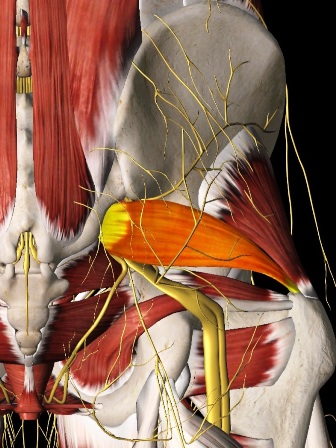 الشَّكل (1)
حقنُ العضلةِ الكمثريَّةِ - المقاربةُ التَّقليديَّة ُ-
The Piriformis Muscle Injection - Traditional Approach-
أوَّلاً، نُحدِّدُ نقطةَ الألمِ الأعظميِّ. وهيَ توافقُ نقطةَ خروجِ العصبِ الوركيِّ من تحتِ الحافةِ السُّفليَّةِ للعضلةِ الكمثريَّة.ثانياً، 1 سم وحشيَّ نقطةِ الألمِ الأعظميِّ، نُدخلُ إبرةً لحقنِ المادَّةِ الظليلةِ بهدفِ تصويرِ العضلةِ.ثالثاً، بعدَ تصويرِ العضلةِ الكمثريَّةِ ظليليَّاً، نبقي على رأسِ الإبرةِ مزروعاً في جسمِ العضلةِ. ونحقنُ عبرَها المزيجَ الدَّوائيَّ من كورتيزون ومخدِّر موضعيٍّ. فتنتشرُ المادَّةُ في كاملِ جسمِ العضلة.الشَّكل (2)
حقنُ العضلةِ الكمثريَّةِ - المقاربةُ الشَّخصيَّةُ-
The Piriformis Muscle Injection - Personal Approach-
أوَّلاً، نُحدِّدُ نقطةَ ارتكازِ وترِ العضلةِ الكمثريَّةِ على المدورِ الكبير.
 نستعينُ بالمعرفةِ التَّشريحيَّةِ للنَّاحيةِ من جهةٍ، وبإيلامِ نقطةِ الارتكازِ العظميِّ للعضلةِ الكمثريَّةِ من جهةٍ أخرى.ثانياً، 1 سم أنسيَّ نقطةِ الارتكازِ العظميِّ لوترِ العضلةِ الكمثريَّةِ، نُدخلُ إبرةً لحقنِ المزيجِ الدَّوائيِّ.
نحرصُ انْ يكونَ الحقنُ عميقاً كفايةً، كما وسهلاً يسيراً حتَّى نكونَ أكيدين من الحقنِ على سطحِ الوترِ وليسَ في مادَّتِه.ثالثاً، ينتشرُ المزيجُ الدَّوائيُّ من كورتيزون ومخدِّر موضعيٍّ في كاملِ جسمِ العضلة منَ المُحيطِ وباتِّجاهِ المركز.المُقاربةُ التَّقليديَّةُ
Traditional Approach
المُقاربةُ الشَّخصيَّةُ
Personal Approachينجحُ الحقنُ في العضلةِ الكمثريَّةِ بصورةٍ دائمةٍ قريباً. يبقى الخطرُ قائماً في إصابةِ العصبِ الوركيِّ لوجودِ اختلافاتٍ تشريحيَّةٍ في علاقةِ العصبِ مع العضلةِ الكمثريَّةِ. مُستهلكةٌ للوقتِ، وتتطلَّبُ استشفاءً. تحتاجُ إلى معدَّاتٍ للتَّصويرِ الشُّعاعيِّ الظَّليل. كلفتُها أعلى بكثيرٍ. تلزمُها الخبرةُ الشَّخصيَّةُ للعاملِ عليها.ينجحُ الحقنُ في الأعمِّ الأغلبِ منَ الحالاتِ 
(> 90%). آمنةٌ بالمطلق، فنحنُ على مسافةِ أمانٍ هامَّةٍ عن كلِّ العناصرِ الحيويَّةِ في النَّاحية.
 سهلةٌ ويسيرةٌ، تُجرى في العياداتِ الخارجيَّةِ. لا تحتاجُ إلى أدواتٍ أو مُعدَّاتٍ خاصَّة. أقلُّ تكلفةً بكثيرٍ. سريعاً ما يتقنُها العاملُ عليها.أذيَّاتُ العصبونِ المُحرِّكِ العلويِّ، الفيزيولوجيا المرضيَّةُ للأعراضِ والعلاماتِ السَّريريَّةِ
Upper Motor Neuron Injuries, Pathophysiology of Symptomatology-هل يفيدُ التَّداخلُ الجراحيُّ الفوريُّ في أذيَّاتِ النخاعِ الشَّوكيِّ وذيلِ الفرس الرضَّيَّةِ؟النقل العصبيّ، بين مفهوم قاصر وجديد حاضر
The Neural Conduction.. Personal View vs. International Viewفي النقل العصبي، موجاتُ الضَّغطِ العاملة Action Pressure Wavesفي النقل العصبي، كموناتُ العمل Action Potentialsوظيفةُ كموناتِ العمل والتيَّاراتِ الكهربائيَّةِ العاملةفي النقل العصبي، التيَّاراتُ الكهربائية العاملة Action Electrical Currents الأطوارُ الثَّلاثةُ للنقل العصبيِّالمستقبلات الحسيّة، عبقريّة الخلق وجمال المخلوقالنقل في المشابك العصبيّة The Neural Conduction in the Synapsesعقدة رانفييه، ضابطة الإيقاع The Node of Ranvier, The Equalizerوظائفُ عقدةِ رانفيه The Functions of Node of Ranvierوظائفُ عقدةِ رانفيه، الوظيفةُ الأولى في ضبطِ معايير الموجةِ العاملةِوظائفُ عقدةِ رانفيه، الوظيفةُ الثَّانية في ضبطِ مسار الموجةِ العاملةِوظائفُ عقدةِ رانفيه، الوظيفةُ الثَّالثةُ في توليدِ كموناتِ العملفي فقه الأعصاب، الألم أولاً The Pain is Firstفي فقه الأعصاب، الشكل.. الضرورة The Philosophy of Formتخطيط الأعصاب الكهربائي، بين الحقيقي والموهومالصدمة النخاعيّة (مفهوم جديد) The Spinal Shock (Innovated Conception)أذيّات النخاع الشوكيّ، الأعراض والعلامات السريريّة، بحثٌ في آليات الحدوث The Spinal Injury, The Symptomatologyالرّمع Clonusاشتدادُ المنعكس الشوكي Hyperactive Hyperreflexiaاتِّساعُ باحةِ المنعكس الشوكي الاشتدادي Extended Reflex Sectorالاستجابة ثنائية الجانب للمنعكس الشوكي الاشتدادي Bilateral Responsesالاستجابةُ الحركيَّةُ العديدة للمنعكس الشوكي Multiple Responsesالتنكّس الفاليري، يهاجم المحاور العصبيّة الحركيّة للعصب المحيطي.. ويعفّ عن محاوره الحسّيّة
Wallerian Degeneration, Attacks the Motor Axons of Injured Nerve and Conserves its Sensory Axonsالتَّنكُّسُ الفاليري، رؤيةٌ جديدةٌ Wallerian Degeneration (Innovated View)التَّجدُّدُ العصبيُّ، رؤيةٌ جديدةٌ Neural Regeneration (Innovated View)المنعكساتُ الشوكيَّةُ، المفاهيمُ القديمة Spinal Reflexes, Ancient Conceptionsالمنعكساتُ الشَّوكيَّةُ، تحديثُ المفاهيم Spinal Reflexes, Innovated Conceptionخُلقتِ المرأةُ من ضلع الرّجل، رائعةُ الإيحاء الفلسفيّ والمجازِ العلميّالمرأةُ تقرِّرُ جنسَ وليدها، والرّجل يدّعي!الرُّوحُ والنَّفسُ.. عَطيَّةُ خالقٍ وصَنيعةُ مخلوقٍخلقُ السَّماواتِ والأرضِ أكبرُ من خلقِ النَّاس.. في المرامي والدَلالاتتُفَّاحة آدم وضِلعُ آدمَ، وجهان لصورةِ الإنسان. حــــــــــوَّاءُ.. هذهسفينةُ نوح، طوق نجاة لا معراجَ خلاصالمصباح الكهربائي، بين التَّجريدِ والتَّنفيذ رحلة ألفِ عامهكذا تكلّم ابراهيمُ الخليل فقهُ الحضاراتِ، بين قوَّةِ الفكرِ وفكرِ القوَّةِالعِدَّةُ وعِلَّةُ الاختلاف بين مُطلَّقةٍ وأرملةٍ ذواتَي عفافتعدُّدُ الزَّوجاتِ وملكُ اليمين.. المنسوخُ الآجلُالثَّقبُ الأسودُ، وفرضيَّةُ النَّجمِ السَّاقطِجُسيمُ بار، مفتاحُ أحجيَّةِ الخلقِ صبيٌّ أم بنتٌ، الأمُّ تُقرِّرُ!القدمُ الهابطة، حالةٌ سريريَّةٌخلقُ حوَّاءَ من ضلعِ آدمَ، حقيقةٌ أم أسطورةٌ؟شللُ الضَّفيرةِ العضديَّةِ الولاديُّ Obstetrical Brachial Plexus Palsyالأذيَّاتُ الرَّضَّيَّةُ للأعصابِ المحيطيَّةِ (1) التَّشريحُ الوصفيُّ والوظيفيُّالأذيَّاتُ الرَّضَّيَّةُ للأعصابِ المحيطيَّةِ (2) تقييمُ الأذيَّةِ العصبيَّةِالأذيَّاتُ الرَّضَّيَّةُ للأعصابِ المحيطيَّةِ (3) التَّدبيرُ والإصلاحُ الجراحيُّالأذيَّاتُ الرَّضَّيَّةُ للأعصابِ المحيطيَّةِ (4) تصنيفُ الأذيَّةِ العصبيَّةِقوسُ العضلةِ الكابَّةِ المُدوَّرةِ Pronator Teres Muscle Arcadeشبيهُ رباطِ Struthers... Struthers- like Ligamentعمليَّاتُ النَّقلِ الوتريِّ في تدبير شللِ العصبِ الكعبريِّ Tendon Transfers for Radial Palsyمن يُقرِّرُ جنسَ الوليد (مُختصرٌ)ثالوثُ الذَّكاءِ.. زادُ مسافرٍ! الذَّكاءُ الفطريُّ، الإنسانيُّ، والاصطناعيُّ.. بحثٌ في الصِّفاتِ والمآلاتِالمعادلاتُ الصِّفريَّةُ.. الحداثةُ، مالها وما عليهامتلازمة العصب بين العظام الخلفي Posterior Interosseous Nerve Syndrome المُنعكسِ الشَّوكيُّ، فيزيولوجيا جديدةٌ Spinal Reflex, Innovated Physiology المُنعكسِ الشَّوكيُّ الاشتداديُّ، في الفيزيولوجيا المرضيَّة Hyperreflex, Innovated Pathophysiology المُنعكسِ الشَّوكيُّ الاشتداديُّ (1)، الفيزيولوجيا المرضيَّة لقوَّةِ المنعكس Hyperreflexia, Pathophysiology of Hyperactive Hyperreflex المُنعكسِ الشَّوكيُّ الاشتداديُّ (2)، الفيزيولوجيا المرضيَّة للاستجابةِ ثنائيَّةِ الجانبِ للمنعكس Hyperreflexia, Pathophysiology of Bilateral- Response Hyperreflexالمُنعكسُ الشَّوكيُّ الاشتداديُّ (3)، الفيزيولوجيا المرضيَّةُ لاتِّساعِ ساحةِ العمل Extended Hyperreflex, Pathophysiologyالمُنعكسُ الشَّوكيُّ الاشتداديُّ (4)، الفيزيولوجيا المرضيَّةُ للمنعكسِ عديدِ الإستجابةِ الحركيَّةِ Hyperreflexia, Pathophysiology of Multi-Response hyperreflexالرَّمع (1)، الفرضيَّةُ الأولى في الفيزيولوجيا المرضيَّةِالرَّمع (2)، الفرضيَّةُ الثَّانية في الفيزيولوجيا المرضيَّةِخلقُ آدمَ وخلقُ حوَّاءَ، ومن ضلعِه كانت حوَّاءُ Adam & Eve, Adam's Ribجسيمُ بار، الشَّاهدُ والبصيرةُ Barr Body, The Witnessجدليَّةُ المعنى واللَّامعنىالتَّدبيرُ الجراحيُّ لليدِ المخلبيَّة Surgical Treatment of Claw Hand (Brand Operation)الانقسامُ الخلويُّ المُتساوي الـ Mitosisالمادَّةُ الصِّبغيَّة، الصِّبغيُّ، الجسمُ الصِّبغيُّ الـ Chromatin, Chromatid, Chromosomeالمُتمِّماتُ الغذائيَّةُ الـ Nutritional Supplements، هل هي حقَّاً مفيدةٌ لأجسامنا؟الانقسام الخلويُّ المُنصِّف الـ Meiosisفيتامين د Vitamin D، ضمانةُ الشَّبابِ الدَّائمفيتامين ب6 Vitamin B6، قليلُهُ مفيدٌ.. وكثيرُهُ ضارٌّ جدَّاًوَالمهنةُ.. شهيدٌ، من قصصِ البطولةِ والفداءالثَّقبُ الأسودُ والنَّجمُ الَّذي هوىخلقُ السَّماواتِ والأرضِ، فرضيَّةُ الكونِ السَّديميِّ المُتَّصلِالجواري الكُنَّسُ الـ Circulating Sweepersعندما ينفصِمُ المجتمعُ.. لمن تتجمَّلين هيفاءُ؟التَّصنيعُ الذَّاتي لمفصلِ المرفقِ Elbow Auto- Arthroplastyالطُّوفانُ الأخيرُ، طوفانُ بلا سفينةِكَشْفُ المَستُورِ.. مَعَ الاسمِ تَكونُ البِدَايةُ، فتَكونُ الهَويَّةُ خَاتِمةَ الحِكايةِمُجتمعُ الإنسان! أهوَ اجتماعُ فطرة، أمِ اجتماعُ ضرورة، أم اِجتماعُ مصلحةٍ؟عظمُ الصَّخرةِ الهوائيُّ Pneumatic Petrousخلعٌ ولاديٌّ ثُنائيُّ الجانبِ للعصبِ الزَّنديِّ Congenital Bilateral Ulnar Nerve Dislocationحقيقتان لا تقبلُ بهُنَّ حوَّاءُإنتاجُ البُويضاتِ غيرِ المُلقَّحات الـ Oocytogenesisإنتاجُ النِّطافِ الـ Spermatogenesisأمُّ البنات، حقيقةٌ هيَ أمْ هيَ محضُ تُرَّهات؟!أمُّ البنين! حقيقةٌ لطالما ظَننتُها من هفواتِ الأوَّلينغّلّبةُ البنات، حوَّاءُ هذهِ تلِدُ كثيرَ بناتٍ وقليلَ بنينغَلَبَةُ البنين، حوَّاءُ هذهِ تلِدُ كثيرَ بنينَ وقليلَ بناتولا أنفي عنها العدلَ أحياناً! حوَّاءُ هذه يكافئُ عديدُ بنيها عديدَ بُنيَّاتِهاالمغنيزيوم بانٍ للعظامِ! يدعمُ وظيفةَ الكالسيوم، ولا يطيقُ مشاركتَهلآدمَ فعلُ التَّمكين، ولحوَّاءَ حفظُ التَّكوين!هَذَيانُ المفاهيم (1): هَذَيانُ الاقتصادالمغنيزيوم (2)، معلوماتٌ لا غنى عنهامُعالجةُ تناذرِ العضلةِ الكمثريَّةِ بحقنِ الكورتيزون (مقاربةٌ شخصيَّةٌ)
Piriformis Muscle Injection (Personal Approach)مُعالجةُ تناذرِ العضلةِ الكمثريَّةِ بحقنِ الكورتيزون (مقاربةٌ شخصيَّةٌ)( عرضٌ موسَّعٌ)
Piriformis Muscle Injection (Personal Approach)فيروسُ كورونا المُستجدُّ.. من بعدِ السُّلوكِ، عينُهُ على الصِّفاتِهَذَيانُ المفاهيم (2): هَذَيانُ اللَّيلِ والنَّهاركادَتِ المَرأةُ أنْ تَلِدَ أخاهَا، قولٌ صَحيحٌ لكنْ بنكهَةٍ عَربيَّةمتلازمةُ التَّعبِ المزمن Fibromyalgiaطفلُ الأنبوبِ، ليسَ أفضلَ المُمكنِالحُروبُ العبثيَّةُ.. عَذابٌ دائمٌ أمْ اِمتحانٌ مُستدامٌ؟العَقلُ القيَّاسُ وَالعَقلُ المُجرِّدُ.. في القِياسِ قصُورٌ، وَفي التَّجريدِ وصُولٌالذِّئبُ المُنفردُ، حينَ يُصبحُ التَّوحُّدُ مَفازةً لا محضَ قَرارٍ!علاجُ الإصبع القافزة الـ Trigger Finger بحقنِ الكورتيزون موضعيَّاًوحشُ فرانكنشتاين الجديدُ.. القديمُ نكبَ الأرضَ وما يزالُ، وأمَّا الجديدُ فمنكوبُهُ أنتَ أساساً أيُّها الإنسان!اليدُ المخلبيَّةُ، الإصلاحُ الجراحيُّ (عمليَّةُ براند) Claw Hand (Brand Operation)سعاةُ بريدٍ حقيقيُّون.. لا هواةُ ترحالٍ وهجرةٍ فيروسُ كورُونَا المُستَجِدُّ (كوفيد -19): منْ بَعدِ السُّلوكِ، عَينُهُ عَلى الصِّفاتِعلامة هوفمان Hoffman Signالأُسْطورَةُ الحَقِيقَةُ الهَرِمَةُ.. شمشونُ الحكايةُ، وسيزيفُ الإنسانُالتَّنكُّسُ الفاليري التَّالي للأذيَّةِ العصبيَّةِ، وعمليَّةُ التَّجدُّدِ العصبيِّ